YOU must setup Work Order & Group Number to pay consultants.Work with your Region Program Management office.Project Team Contacts:		Assignment is critical to the quality and completeness of workshop report(s) REQUEST FORM:  VE, CEVP, CRA, other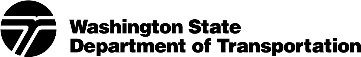 Work Order NumberWork Order NumberGroupWork OpControl sectionControl sectionPINWINComplete this form and:Complete this form and:Complete this form and:Complete this form and:Complete this form and:Complete this form and:NameNameNameEmailEmailYour Region Value Engineering & Risk Assessment CoordinatorYour Region Value Engineering & Risk Assessment CoordinatorYour Region Value Engineering & Risk Assessment CoordinatorYour Region Value Engineering & Risk Assessment CoordinatorccccYour Assistant State Design Engineer (ASDE)Your Assistant State Design Engineer (ASDE)Your Assistant State Design Engineer (ASDE)Your Assistant State Design Engineer (ASDE)ccccYour Area Consultant Liaison (ACL)Your Area Consultant Liaison (ACL)Your Area Consultant Liaison (ACL)Your Area Consultant Liaison (ACL)ccccHQ Project Analysis Office VE/Risk       VERA@wsdot.wa.govHQ Project Analysis Office VE/Risk       VERA@wsdot.wa.govHQ Project Analysis Office VE/Risk       VERA@wsdot.wa.govHQ Project Analysis Office VE/Risk       VERA@wsdot.wa.govDate SubmittedAllow 12 to 16 weeks from submittal to workshop for preparation activities.Workshop InformationWorkshop InformationWorkshop InformationWorkshop InformationWorkshop InformationWorkshop InformationWorkshop InformationWorkshop InformationWorkshop Type:Workshop Type:  Cost Risk Assessment (CRA)  Cost Risk Assessment (CRA)  Cost Risk Assessment (CRA)  Cost Risk Assessment (CRA)  Constructability  Constructability  Value Engineering (VE) Study  Value Engineering (VE) Study  Cost Estimate Validation Process (CEVP)  Cost Estimate Validation Process (CEVP)  Cost Estimate Validation Process (CEVP)  Cost Estimate Validation Process (CEVP)  Design Charrette  Design Charrette  VE Risk Assessment (VERA)  VE Risk Assessment (VERA)  update  update  update  update  Team Building  Team Building  Practical Design Peer Review  Practical Design Peer Review  INFORMATIONAL – workshop/study managed/conducted by region  INFORMATIONAL – workshop/study managed/conducted by region  INFORMATIONAL – workshop/study managed/conducted by region  INFORMATIONAL – workshop/study managed/conducted by region  INFORMATIONAL – workshop/study managed/conducted by region  INFORMATIONAL – workshop/study managed/conducted by region Other (please describe) Other (please describe) Other (please describe) Other (please describe) Other (please describe) Other (please describe) Other (please describe) Other (please describe)Date Preferences:Date Preferences:Date Preferences:Results(Draft Report)Resolve/RespondFinal ReportFinal ReportotherPrep meetingWorkshop/StudyWorkshop/StudyResults(Draft Report)Resolve/RespondFinal ReportFinal ReportotherWorkshop Format Preference:Workshop Format Preference:Workshop Format Preference:  Virtual  Virtual  Virtual  In-Person  In-Person  Combination  Combination  Combination  No Preference  No Preference  No PreferenceWorkshop Location County:Workshop Location County:Project Team InformationProject Team InformationProject Team InformationProject Team InformationProject Team InformationProject ManagerTelephoneOrg CodeMailstopMailstopIf request involves procurement of services outside of WSDOT, Consultant Services requires confirmation that Project/Contract If request involves procurement of services outside of WSDOT, Consultant Services requires confirmation that Project/Contract If request involves procurement of services outside of WSDOT, Consultant Services requires confirmation that Project/Contract If request involves procurement of services outside of WSDOT, Consultant Services requires confirmation that Project/Contract If request involves procurement of services outside of WSDOT, Consultant Services requires confirmation that Project/Contract Manager has completed all Department of Enterprise Services (DES) required Contract Mgmt Training.  Date CompletedManager has completed all Department of Enterprise Services (DES) required Contract Mgmt Training.  Date CompletedManager has completed all Department of Enterprise Services (DES) required Contract Mgmt Training.  Date CompletedManager has completed all Department of Enterprise Services (DES) required Contract Mgmt Training.  Date CompletedMailing AddressMailing AddressMailing AddressMailing AddressNameTitleTelephoneE-mailQuality ReviewerReport EditorProject InformationProject TitleProject TitleProject WebsiteInsert project website address hereState RouteMPtotoMPCounty(s)Region% Design completeList all funding source information—CWA, TPA, Nickel, PEF, RTID, Federal, Federal Aid Number, % Federal Aid, etc. Design/Bid/Build →Preliminary EngineeringRight-of-wayConstruction Design/Build 	→Owner Conceptual DesignRight-of-wayDesign/BuildCurrent BudgetCurrent EstimateTarget AD or RFP DateEnd of Construction DateThe following project information may be copied from another document, included in an attached document such as BOD, and/or as files placed on shared FTP site:	The following project information may be copied from another document, included in an attached document such as BOD, and/or as files placed on shared FTP site:	The following project information may be copied from another document, included in an attached document such as BOD, and/or as files placed on shared FTP site:	●   Project Description●   Project Scope●   Project Management Plan●   Baseline Need(s)●   Legislative Intent●   Risk Management Plan●   Contextual Need(s)●   Project Charter●   Previous workshop/study reportsFTP Site for workshop/study information sharing:place address hereIndicate Significant Areas of risk, major issues, and focus for this workshopEnvironmentalUtilitiesContracting/ProcurementStructures/GeotechRailroadConstructionDesign (Roadway, Hydraulics, etc.)Partnership/StakeholdersCost EstimateRight-of-WayManagement/FundingScheduleMOT/StagingDescribe project concerns for the areas identified above and/or other concernsList Stakeholders